自己紹介ばっちりシート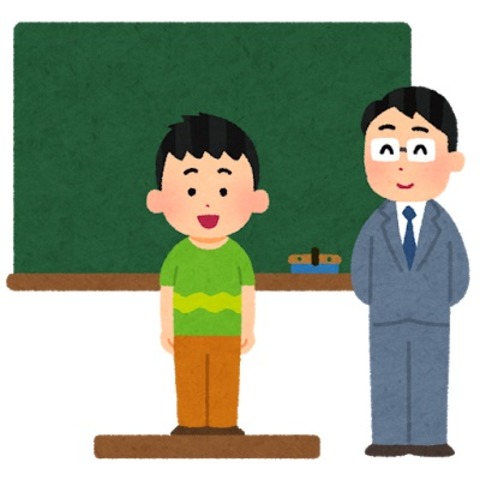 ぼく（わたし）の　名前は「　　　　　　　　　　　　　　」です。「　　　　　」小学校「　　　」何年生です。好きなことは「　　　　　　　」することです。好きな教科は「　　　　　　　」です。よろしくおねがいします。★ゆっくり　はなすと　きんちょう　しないよ★足のうらをしっかりと　床に　つけて　まっすぐ　立ちましょ　う